Муниципальное казённое  общеобразовательное учреждение«Михайловская средняя общеобразовательная школа №1»Михайловского района Алтайского края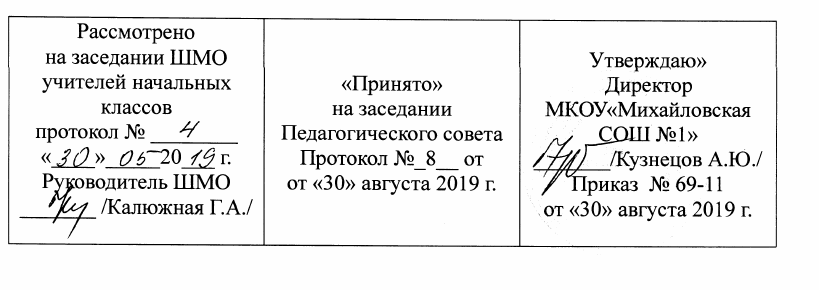 Рабочая программапо учебному  предмету «Русский язык»для 2  класса начального общего образованияСоставители: Биневская Тамара Николаевна, учитель                начальных классов  высшей квалификационной категории;Калюжная  Галина  Александровна, учитель начальных классов высшей квалификационной категорииЧудесова  Галина  Александровна, учитель начальных классов первой квалификационной категории   Агурина Виктория Павловна, учительначальных классовс. Михайловское 2019 г.Пояснительная записка Рабочая  программа учебного предмета «Русский язык» для 2 класса составлена на основе Федерального государственного образовательного стандарта начального общего образования (2009г.), Примерной основной образовательной программы начального общего образования, Программы «Русский язык» для 2 класса под редакцией С.В. Иванова (Программа: 1-4 классы /С.В. Иванов 2-е изд. испр., М : «Вентана-Граф», 2012).          Выбор данной авторской программы обусловлен тем, что учащиеся имеют разноуровневую подготовку. Учебники и тетради УМК содержат материал, который позволяет учитывать темп и успешность обучения каждого ребёнка, а также уровень его общего развития; позволяет организовать дифференцированное и индивидуальное обучение: помимо материала для обязательного усвоения, представлены темы ознакомительного характера. За основу подачи материала взят линейный принцип обучения. Учебник включает тематические блоки: «Как устроен наш язык»  (даются основы лингвистических знаний), «Правописание» (формируются навыки грамотного письма), «Развитие речи» (работа над текстом, его структурой и типами текстов). Рабочая  программа ориентирована на использование учебника «Русский язык»: 2 класс: в 2 ч./ С.В. Иванов, А.О.Евдокимова, М.И. Кузнецова – 3-е изд., перераб.-М.:Вентана-Граф, 2014 и учебно-методического комплекта: М.И. Кузнецова  Пишем грамотно: 2 класс: рабочая тетрадь №1, №2  для учащихся общеобразовательных учреждений /М.И. Кузнецова. - 3-е изд., перераб. – М.: Вентана-Граф, 2019г  Общая характеристика учебного предмета	Учебный предмет «Русский язык» реализует основную цель обучения: сформировать у учащихся начальной школы познавательную мотивацию к изучению русского языка, которая выражается в осознанном стремлении научиться использовать языковые средства для успешного решения коммуникативных задач и познакомиться с основами научного описания родного языка.Социокультурная цель изучения русского языка достигается решением задач развития устной и письменной речи учащихся и формирования у них основ грамотного, безошибочного письма.Научно-исследовательская (познавательная) цель реализуется в процессе ознакомления учащихся с основными положениями науки о языке.Задачи программы:- овладение речевой деятельностью в разных ее видах (чтение, письмо, говорение, слушание);-освоение основ знаний из области фонетики и графики, грамматики (морфологии и синтаксиса), лексики (словарный состав языка), морфемики (состав слова: корень, приставка, суффикс, окончание);- формирование каллиграфических, орфографических и пунктуационных навыков, речевых умений, обеспечивающих восприятие, воспроизведение и создание высказываний в устной и письменной форме;- обогащение словарного запаса, умение пользоваться словарями разных типов;- эстетическое, эмоциональное, нравственное развитие школьника;- пробуждение познавательного интереса к родному слову, стремления совершенствовать свою речь.         Назначение программы:- для обучающихся 2 класса образовательная программа обеспечивает реализацию их права на информацию об образовательных услугах, права на выбор образовательных услуг и права на гарантию качества получаемых услуг;-   для педагогических работников МКОУ «Михайловская СОШ №1» программа определяет приоритеты в содержании русского языка для обучающихся 2 класса и способствует интеграции и координации деятельности по реализации общего образования;-   для администрации МКОУ «Михайловская СОШ №1» программа является основанием для определения качества реализации учебного курса « Русский язык» для обучающихся 2 класса.Место учебного предмета в учебном планеПреподавание рассчитано на изучение учебного предмета «Русский язык» во 2 классе в объеме 170 часов (5 часов в неделю).         Программой предусмотрено проведение:1. Текущих диктантов: 32. Итоговых диктантов: 33. Тестов: 14. Итоговых контрольных работ: 5          При организации  процесса обучения  в  рамках  данной программы  предполагается  применение  следующих  педагогических технологий обучения:  игровой,  здоровьесберегающей,  информационно - коммуникационной, проектной, дифференцированного обучения, критического мышления.Личностные, метапредметные и предметные  результаты освоения учебного предметаВ процессе освоения содержания программы учебного предмета «Русский язык» достигаются личностные, метапредметные и предметные результаты.Личностные: осознание языка как основного средства человеческого общения; восприятие русского языка как явления национальной культуры; понимание того, что правильная устная и письменная речь есть показатели индивидуальной культуры человека; способность к самооценке на основе наблюдения за собственной речью.Метапредметные: умение использовать язык с целью поиска необходимой информации в различных источниках для решения учебных задач; способность ориентироваться в целях, задачах, средствах и условиях общения; умение выбирать адекватные языковые средства для успешного решения коммуникативных задач (диалог, устные монологические высказывания, письменные тексты) с учетом особенностей разных видов речи и ситуаций общения; понимание необходимости ориентироваться на позицию партнера, учитывать различные мнения и координировать различные позиции в сотрудничестве с целью успешного участия в диалоге; стремление к более точному выражению собственного мнения и позиции; умение задавать вопросы.Предметные: овладение начальными представлениями о нормах русского литературного языка (орфоэпических, лексических, грамматических) и правилах речевого этикета; умение применять орфографические правила и правила постановки знаков препинания (в объеме изученного) при записи собственных и предложенных текстов; умение проверять написанное; умение (в объеме изученного) находить, сравнивать, классифицировать, характеризовать такие языковые единицы, как звук, буква, часть слова, часть речи, член предложения, простое предложение; способность контролировать свои действия, проверять написанное.Планируемые результаты освоения программы по русскому языку во 2 классеУченик научится:различать, сравнивать, кратко характеризовать:- парные и непарные по твердости – мягкости согласные звуки, парные и непарные по звонкости – глухости согласные звуки;-изменяемые и неизменяемые слова;-формы слова и однокоренные слова;-однокоренные слова и синонимы, однокоренные слова и слова с омонимичными корнями;-предложения по цели высказывания;- предложения с восклицательной и невосклицательной интонацией; выделять, находить:- в словах с однозначно выделяемыми морфемами окончание, корень, суффикс, приставку;-лексическое значение слова в толковом словаре;-основную мысль текста; решать учебные и практические задачи:-делить слова на слоги;	-использовать алфавит при работе со словарями и справочниками;-подбирать однокоренные слова;- определять (уточнять) написание слова по орфографическому словарю учебника;-безошибочно списывать и писать под диктовку тексты объемом 45 - 60 слов;-проверять собственный и предложенный тексты, находить и исправлять орфографические и пунктуационные ошибки;-подбирать заголовок к предложенному тексту, озаглавливать собственный текст;-исправлять деформированный текст (с нарушенным порядком следования частей); применять правила правописания:- перенос слов;- проверяемые безударные гласные в корнях слов;- парные звонкие и глухие согласные в корнях слов;- непроизносимые согласные;- непроверяемые гласные и согласные в корнях слов (словарные слова, определенные программой);- разделительные твердый и мягкий знаки;- правописание приставок: об-, от-, до-, по-, под-, про-; за-, на-, над-- раздельное написание предлогов с другими словами (кроме личных местоимений);Ученик получит возможность научиться:- устанавливать значение суффиксов и приставок (в словах с однозначно выделяемыми морфемами);- определять способы образования слов (суффиксальный, приставочный, приставочно-суффиксальный);- различать однозначные и многозначные слова;- наблюдать за использованием в тексте слов в переносном значении и омонимов;- подбирать синонимы для устранения повторов в тексте;-подбирать антонимы для точной характеристики предметов при их сравнении;- наблюдать за использованием в текстах устаревших слов и фразеологизмов;- применять правило правописания суффиксов имен существительных: - онок, -енок; -ок; -ек; -ик; -ость;- применять правило правописания суффиксов имен прилагательных: -ов, -ев, -ив, -чив, -лив;- подбирать примеры слов с определенной орфограммой;- при работе над ошибками осознавать причины появления ошибки и определять способы действий, помогающих предотвратить ее в последующих письменных работах;- определять по предложенным заголовкам содержание текста;- составлять план текста;- определять тип текста: повествование, описание, рассуждение;- соблюдать нормы современного русского литературного языка в собственной речи и оценивать соблюдение этих норм в речи собеседников (в объеме представленного в учебнике материала).ОСНОВНОЕ СОДЕРЖАНИЕ ПРЕДМЕТАI. «Как устроен наш язык» (основы лингвистических знаний) (57 ч)1. Фонетика и графика (10 ч)Повторение изученного в 1-ом классе: различение звуков и букв; различение ударных и безударных гласных звуков, твердых и мягких согласных звуков, звонких и глухих согласных звуков. Обозначение на письме мягкости согласных звуков. Определение парных и непарных по твердости-мягкости согласных звуков. Определение парных и непарных по звонкости-глухости согласных звуков. Установление соотношения звукового и буквенного состава в словах типа двор, день; в словах с йотированными гласными е, ё, ю, я, в словах с непроизносимыми согласными. Деление слов на слоги. Использование алфавита при работе со словарями и справочниками.2. Орфоэпия. Произношение звуков и сочетаний звуков, ударение в словах в соответствии с нормами современного русского литературного языка.3. Слово и предложение (6 ч)          Понимание слова как единства звучания (написания) и значения. Слова с предметным значением — имена существительные. Слова, называющие признаки — имена прилагательные. Слова, обозначающие действия — глаголы. Предложение. Отличие предложения от слова. Различение предложений по цели высказывания: повествовательные, вопросительные и побудительные предложения; по эмоциональной окраске: восклицательные и невосклицательные предложения.4. Состав слова (морфемика) (19 ч)   Окончание как часть слова. Изменение формы слова с помощью окончания. Различение изменяемых и неизменяемых слов. Корень как часть слова. Чередование согласных в корнях. Родственные (однокоренные) слова. Различение однокоренных слов и различных форм одного и того же слова. Различение однокоренных слов и синонимов, однокоренных слов и слов с омонимичными корнями. Суффикс как часть слова; значения суффиксов. Приставка как часть слова; значения приставок. Суффиксальный, приставочный и приставочно-суффиксальный способы образования слов. Основа слова. Выделение в словах с однозначно выделяемыми морфемами окончания, корня, приставки, суффикса.5. Лексика (22 ч)Слово и его лексическое значение. Выявление слов, значение которых требует уточнения. Определение значения слова по тексту или уточнение значения с помощью толкового словаря. Различение однозначных и многозначных слов. Представление о прямом и переносном значении слова. Наблюдение за использованием в речи синонимов, антонимов и омонимов. Слова исконные и заимствованные. Устаревшие слова. Фразеологизмы. Наблюдение за использованием в речи фразеологизмов.II. «Правописание» (формирование навыков грамотного письма) (58ч)Повторение правил правописания, изученных в 1-ом классе. Формирование орфографической зоркости: осознание места возможного возникновения орфографической ошибки, использование разных способов решения орфографической задачи в зависимости от места орфограммы в слове.Ознакомление с правилами правописания и их применение:- перенос слов;-проверяемые безударные гласные в корнях слов;парные звонкие и глухие согласные в корнях слов;- непроизносимые согласные;- непроверяемые гласные и согласные в корнях слов (словарные слова, определенные программой);- разделительные твердый и мягкий знаки;- правописание приставок: об-, от-, до-, по-, под-, про-; за-, на-, над-- правописание суффиксов имен существительных: - онок, -енок; -ок; -ек; -ик; -ость;- правописание суффиксов имен прилагательных: -ов, -ев, -ив, -чив, лив;- раздельное написание предлогов с другими словами (кроме личных местоимений).Использование орфографического словаря учебника для определения (уточнения) написания слова. Формирование действия контроля при проверке собственных и предложенных текстов.III. «Развитие речи» (34 ч)1. Устная речьВыбор языковых средств  в соответствии с целями и условиями общения для эффективного решения коммуникативной задачи. Соблюдение норм речевого этикета и орфоэпических норм в ситуациях учебного и бытового общения. Умение договариваться и приходить к общему решению в совместной деятельности при проведении парной и групповой работы.2. Письменная речьТекст. Смысловое единство предложений в тексте (основная мысль) Заглавие текста. Подбор заголовков к предложенным текстам. Определение по заголовкам содержания текста. Выражение в тексте законченной мысли. Подбор вариантов окончания текстов. Начало текс та (зачин), подбор зачинов к предложенным текстам. Последовательность предложений в тексте. Корректирование текстов с нарушенным порядком предложений; включение недостающего по смыслу предложения и изъятие избыточного в смысловом отношении предложения. Абзац. Последовательность абзацев в тексте. Корректирование текстов с нарушенной последовательностью абзацев. Комплексная работа над структурой текста: озаглавливание, корректирование порядка предложений и абзацев. План текста. Составление планов предложенных текстов. Создание собственных текстов по предложенным планам. Типы текстов: описание, повествование, рассуждение, их особенности.IV. Повторение (5 ч)V. Резервные уроки (16 ч)Согласно авторской программе резервные уроки  распределены следующим образом:Система оценки образовательных достижений прописана в Положении о системе контроля и оценивания учащихся 1-4 классов муниципального казённого общеобразовательного учреждения «Михайловская средняя общеобразовательная школа №1 школа»  (приказ № 35-1 от 14.05.2013г.)Рабочая программа составлена  в соответствии с положением о рабочей программе.Тематическое планированиеУчебно — методическое обеспечение1.Федеральный   государственный   образовательный   стандарт  начального  общего образования   (см. Приказ  Минюста  России  от  22.12.2009 г. № 15785)  «Об утверждении  федерального   государственного образовательного  стандарта начального общего  образования»)2. Примерная образовательная программа начального общего образования3. Русский язык: 1-4 классы: программа/ С.В. Иванов, М.И. Кузнецова, А.О. Евдокимова.  – М.: Вентана-Граф, 2013.4. Русский язык: 2 класс. Комментарии к урокам / С.В. Иванов, М.И. Кузнецова.- М.:Вентана-Граф, 2015.5. Русский язык. Оценка достижения планируемых результатов обучения. 2-4 классы. Контрольные работы, тесты, диктанты, изложения / В.Ю. Романова, Л.В. Петленко; под ред.   С.В. Иванова. - М.: Вентана-Граф, 2014.6. Русский язык. 2 класс. Учебник в 2.ч для учащихся общеобразовательных учреждений/ Иванов СВ., Евдокимова А.О., Кузнецова М.И.   – М.: Вентана-Граф, 2013.7. Пишем грамотно: 2 класс: Рабочая тетрадь в 2 ч. для учащихся общеобразовательных организаций / М.И. Кузнецова. - М.: Вентана-Граф, 2015.8. Русский язык: 2 класс: Тетрадь для контрольных работ: для учащихся общеобразовательных организаций / В.Ю. Романова, Л.В. Петленко. – М.: Вентана-Граф, 2015.	Лист внесения изменений и дополнений в рабочую программу№  урокаТема урокаКол-во часов15Текущий диктант. Правописание сочетаний жи-ши, ча-ща, чу-щу, перенос слов.128Итоговая контрольная работа. Фонетика; слово и предложение; слова изменяемые и неизменяемые; окончание.138Итоговый диктант. Правописание сочетаний жи-ши, ча-ща, чу-щу, перенос слов; проверяемые безударные гласные в корне слова.155Текущий диктант. Правописание согласных в корне слова.170 Итоговая контрольная работа за I полугодие. Фонетика, слово и предложение; корень слова, суффикс.175Итоговый диктант за первое полугодие.Правописание сочетаний жи-ши, ча-ща, чу-щу; перенос слов, проверяемые безударные гласные, непроизносимые согласные в корне слова; правописание изученных суффиксов.192Текущий диктант. Правописание разделительных твёрдого и мягкого знаков; правописание приставок и предлогов.1117Итоговый диктант. Правописание слов с изученными орфограммами.1126Итоговая контрольная работа. Состав слова, слово и его значение, синонимы, антонимы.1147Тест. Правописание слов с изученными орфограммами.1155Итоговый диктант за второе полугодие. Правописание слов с изученными орфограммами.1158Итоговая контрольная работа за второе полугодие. Состав слова, лексика.1162Итоговая контрольная работа №1. Диктант.1165Итоговая контрольная работа №2.1169-170Комплексное повторение изученного. Повторение  изученных орфограмм во 2 классе.2№ урокаРаздел, тема урокаКол-во часовПримечание1.Как устроен наш язык. Звуки речи и буквы.12.Как устроен наш язык. Гласные и согласные звуки и их буквы.13.Как устроен наш язык. Обозначение звуков речи на письме.14.Как устроен наш язык. Ударные и безударные гласные звуки в слове15.Как устроен наш язык. Согласные звуки.16.Как устроен наш язык. Согласные твёрдые и мягкие, звонкие и глухие.17.Как устроен наш язык. Звонкие согласные звуки в конце слова.18.Правописание. Учимся писать сочетания жи-ши.19.Правописание. Учимся писать сочетания ча-ща.110.Правописание. Учимся писать сочетания чу-щу.111.Как устроен наш язык. Разделительный мягкий знак (ь).112.Как устроен наш язык. Слог.113-14.Правописание. Учимся переносить слова.215.Текущий диктант. Правописание сочетаний жи-ши, ча-ща, чу-щу, перенос слов.1Русский язык. Оценка достижения планируемых результатов обучения. 2-4 классы. Контрольные работы, тесты, диктанты, изложения / В.Ю. Романова, Л.В. Петленко; под ред. С.В. Иванова. - М.: Вентана-Граф, 2014, с.26-2716.Как устроен наш язык. Слоги ударные и безударные. Роль ударения.117.Как устроен наш язык. Слово.118.Как устроен наш язык. Слова, называющие предметы.119.Как устроен наш язык. Слова, называющие признаки и действия предметов.120.Как устроен наш язык. Слово и предложение.121.Как устроен наш язык. Восклицательные и невосклицательные предложение.122.Как устроен наш язык. Слова в предложении.123.Как устроен наш язык. Окончание как часть слова.124.Как устроен наш язык. Изменение формы слова с помощью окончания.125.Как устроен наш язык. Неизменяемые слова.126-27.Правописание. Вспоминаем правило написания прописной буквы.228.Итоговая контрольная работа. Фонетика; слово и предложение; слова изменяемые и неизменяемые; окончание.1Русский язык. Оценка достижения планируемых результатов обучения. 2-4 классы. Контрольные работы, тесты, диктанты, изложения / В.Ю. Романова, Л.В. Петленко; под ред. С.В. Иванова. - М.: Вентана-Граф, 2014, с.22-2429.Как устроен наш язык. Корень как часть слова.130-33.Правописание. Учимся писать буквы безударных гласных в корне слова.434.Как устроен наш язык. Корень как общая часть родственных слов.135-37.Правописание. Учимся писать буквы безударных гласных в корне слова.338.Итоговый диктант. Правописание сочетаний жи-ши, ча-ща, чу-щу, перенос слов; проверяемые безударные гласные в корне слова.1Русский язык. Оценка достижения планируемых результатов обучения. 2-4 классы. Контрольные работы, тесты, диктанты, изложения / В.Ю. Романова, Л.В. Петленко; под ред. С.В. Иванова. - М.: Вентана-Граф, 2014, с.27-2839.Правописание. Учимся писать буквы безударных гласных в корне слова.140.Как устроен наш язык. Однокоренные слова.141-43.Как устроен наш язык. Учимся писать буквы согласных в корне слова.344.Как устроен наш язык. Корень слова с чередованием согласных.145-49.Правописание. Учимся писать буквы гласных и согласных в корне слова.550.Как устроен наш язык. Суффикс как часть слова.151.Как устроен наш язык. Значение суффиксов.152-54.Правописание. Учимся писать слова с непроизносимыми согласными в корне.355.Текущий диктант. Правописание согласных в корне слова.1Русский язык. Оценка достижения планируемых результатов обучения. 2-4 классы. Контрольные работы, тесты, диктанты, изложения / В.Ю. Романова, Л.В. Петленко; под ред. С.В. Иванова. - М.: Вентана-Граф, 2014, с.36-3756.Как устроен наш язык. Значение суффиксов.157.Правописание. Учимся писать суффиксы –ёнок-, -онок-.158-59.Правописание. Учимся писать суффиксы –ик-, -ек-.260.Как устроен наш язык. Значение суффиксов.161.Правописание. Учимся писать суффикс –ость-.162.Как устроен наш язык . Образование слов с помощью суффиксов.163.Правописание.  Учимся писать суффиксы имён прилагательных.164.Как устроен наш язык. Образование слов с помощью суффиксов.165.Правописание. Учимся писать корни и суффиксы.166.Как устроен наш язык.Приставка как часть слова.167.Как устроен наш язык. Значение приставок.168-69.Правописание. Учимся писать приставки.270. Итоговая контрольная работа за I полугодие. Фонетика, слово и предложение; корень слова, суффикс.1Русский язык. Оценка достижения планируемых результатов обучения. 2-4 классы. Контрольные работы, тесты, диктанты, изложения / В.Ю. Романова, Л.В. Петленко; под ред. С.В. Иванова. - М.: Вентана-Граф, 2014, с.33-3571.Правописание. Различаем приставки с буквами о,а.172.Как устроен наш язык. Образование слов с помощью приставок.173.Правописание. Учимся писать разделительный твёрдый знак (Ъ).174.Правописание. Различаем разделительные  Ь и Ъ.175.Итоговый диктант за первое полугодие.Правописание сочетаний жи-ши, ча-ща, чу-щу; перенос слов, проверяемые безударные гласные, непроизносимые согласные в корне слова; правописание изученных суффиксов.1Русский язык. Оценка достижения планируемых результатов обучения. 2-4 классы. Контрольные работы, тесты, диктанты, изложения / В.Ю. Романова, Л.В. Петленко; под ред. С.В. Иванова. - М.: Вентана-Граф, 2014, с.38-3976.Как устроен наш язык. Как образуются слова.177.Правописание. Различаем разделительные Ь иЪ.178.Как устроен наш язык. Основа слова.179-80.Правописание. Учимся различать предлоги и приставки.281.Как устроен наш язык. Повторяем состав слова.182-83Правописание. Повторяем правописание частей слова.284.Как устроен наш язык. Слово и его значение.185.Как устроен наш язык. Значение слова.186.Правописание. Повторяем правописание частей слова.187.Развитие речи. Текст.188.Развитие речи. Заголовок текста.189.Как устроен наш язык. Как сочетаются слова.190.Как устроен наш язык. Значение слова в словаре и тексте.191.Правописание. Повторяем правописание частей слова.192.Текущий диктант. Правописание разделительных твёрдого и мягкого знаков; правописание приставок и предлогов.Русский язык. Оценка достижения планируемых результатов обучения. 2-4 классы. Контрольные работы, тесты, диктанты, изложения / В.Ю. Романова, Л.В. Петленко; под ред. С.В. Иванова. - М.: Вентана-Граф, 2014, с.55-5693.Развитие речи. Один текст-разные заголовки.194.Развитие речи. Учимся озаглавливать текст.195.Как устроен наш язык. Слово в толковом словаре и тексте.196.Как устроен наш язык. Слова однозначные и многозначные.197.Правописание. Учимся находить и проверять орфограммы в слове.198.Развитие речи. Учимся озаглавливать текст.199.Развитие речи. Как строится текст.  Окончание текста.1100.Как устроен наш язык. Как появляются многозначные слова.1101.Как устроен наш язык. Как определить значение многозначного слова.1102.Правописание. Учимся находить и проверять орфограммы в слове.1103.Развитие речи. Учимся заканчивать текст.1104.Как устроен наш язык. Слова-синонимы.1105.Как устроен наш язык. Сочетание синонимов с другими словами.1106.Правописание. Учимся применять орфографические правила.1107.Развитие речи. Как строится текст. Начало текста.1108.Развитие речи. Сочиняем начало текста.1109.Как устроен наш язык. Как используются синонимы.1110.Как устроен наш язык. Синонимы в тексте.1111.Правописание. Учимся применять орфографические правила.1112.Развитие речи. Учимся составлять текст.1113.Развитие речи. Последовательность предложений в тексте.1114.Как устроен наш язык. Слова – антонимы.1115.Как устроен наш язык. Сочетание антонимов с другими словами.1116.Правописание. Учимся применять орфографические правила.1117. Итоговый диктант. Правописание слов с изученными орфограммами.1Русский язык. Оценка достижения планируемых результатов обучения. 2-4 классы. Контрольные работы, тесты, диктанты, изложения / В.Ю. Романова, Л.В. Петленко; под ред. С.В. Иванова. - М.: Вентана-Граф, 2014, с.57-58118.Развитие речи. Связь предложений в тексте.1119.Как устроен наш язык. Слова-омонимы.1120.Как устроен наш язык. Слова исконные и заимствованные.1121.Правописание. Учимся применять орфографические правила.1122.Развитие речи. Абзац.1123.Развитие речи. Учимся выделять абзацы.1124.Как устроен наш язык. Значение заимствованных слов.1125.Учимся применять орфографические правила.1126.Итоговая контрольная работа. Состав слова, слово и его значение, синонимы, антонимы. 1Русский язык. Оценка достижения планируемых результатов обучения. 2-4 классы. Контрольные работы, тесты, диктанты, изложения / В.Ю. Романова, Л.В. Петленко; под ред. С.В. Иванова. - М.: Вентана-Граф, 2014, с.44-47127.Развитие речи. Последовательность абзацев.1128.Развитие речи. Учимся составлять текст из абзацев.1129.Как устроен наш язык. Устаревшие слова.1130.Как устроен наш язык. Устаревшие слова, слова – синонимы, новые слова.1131.Правописание. Учимся применять орфографические правила.1132.Развитие речи. Учимся составлять текст.1133.Развитие речи. Учимся составлять текст по заголовку и ключевым словам.1134.Как устроен наш язык. Повторение: что ты знаешь о лексическом значении слова и составе слова?1135.Правописание. Учимся применять орфографические правила.1136.Развитие речи. План текста.1137.Развитие речи. Учимся составлять план текста.1138.Как устроен наш язык. Фразеологизмы.1139.Правописание. Учимся применять орфографические правила.1140.Развитие речи. Составляем текст по плану.1141.Развитие речи. Учимся писать письма по плану.1142.Как устроен наш язык. Значение фразеологизмов.1143.Правописание. Учимся применять орфографические правила.1144.Развитие речи. Составляем текст по плану.1145.Развитие речи. Текст – описание.1146.Правописание. Учимся применять орфографические правила.1147. Тест. Правописание слов с изученными орфограммами.1Русский язык. Оценка достижения планируемых результатов обучения. 2-4 классы. Контрольные работы, тесты, диктанты, изложения / В.Ю. Романова, Л.В. Петленко; под ред. С.В. Иванова. - М.: Вентана-Граф, 2014, с.67-73148.Развитие речи. Особенности текста – описания.1149.Развитие речи. Учимся сочинять текст – описание.1150.Правописание. Учимся применять орфографисеские правила.1151.Развитие речи. Учимся сочинять яркий текст – описание.1152.Развитие речи. Текст – повествование.1153.Развитие речи. Особенности текста – повествования.1154.Правописание. Учимся применять орфографические правила.1155. Итоговый диктант за второе полугодие. Правописание слов с изученными орфограммами.1Русский язык. Оценка достижения планируемых результатов обучения. 2-4 классы. Контрольные работы, тесты, диктанты, изложения / В.Ю. Романова, Л.В. Петленко; под ред. С.В. Иванова. - М.: Вентана-Граф, 2014, с.74-75156.Развитие речи. Учимся сочинять текст – повествование.1157.Развитие речи. Описание и повествование в тексте.1158.Итоговая контрольная работа за второе полугодие. Состав слова, лексика.1Русский язык. Оценка достижения планируемых результатов обучения. 2-4 классы. Контрольные работы, тесты, диктанты, изложения / В.Ю. Романова, Л.В. Петленко; под ред. С.В. Иванова. - М.: Вентана-Граф, 2014, с.63-65159.Развитие речи. Текст - рассуждение1160.Развитие речи. Особенности текста – рассуждения.1161.Развитие речи.  Описание. Повествование. Рассуждение.1162.Итоговая контрольная работа.  Диктант.1Русский язык: 1-4 классы: программа/ С.В. Иванов, М.И. Кузнецова, А.О. Евдокимова. – М.: Вентана-Граф, 2013. с.284-287163.Комплексное повторение изученного.  Повторение. Текст: абзац, тема, заголовок.1164.Комплексное повторение изученного.  Повторение. Типы текстов.1165Итоговая  контрольная работа .1Русский язык: 1-4 классы: программа/ С.В. Иванов, М.И. Кузнецова, А.О. Евдокимова. – М.: Вентана-Граф, 2013. с.287-301166Комплексное повторение изученного. Повторение. Текст: лексическое значение слов 1167Комплексное повторение изученного. Повторение. Текст: лексическое значение слов 1168Комплексное повторение изученного. Повторение. Текст: лексическое значение слов 1169-170Комплексное повторение изученного. Повторение  изученных орфограмм во 2 классе.2№ п\п№ урока /тема  по рабочей учебной программеТема с учетом корректировкиСроки корректировкиПримечание